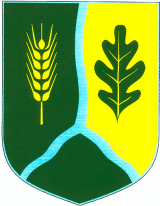  ul.Główna 35                                          			               tel. 513 141 122  89-520 Gostycyn                                      			       tel./fax.( 052 ) 3346153woj. kujawsko-pomorskie                     			         e-mail: gokgostycyn@gmail.com									     Gostycyn dn. 10.03.2022r.GOK-40/8/22          				Przedszkole Niezapominajka w GostycynieGminny Ośrodek Kultury w Gostycynie, wraz z Gminną Biblioteką Publiczną                      w Gostycynie, zapraszają dzieci i młodzież do wzięcia udziału w Gminnym Konkursie Recytatorskim „W świecie poezji dziecięcej”.Jest to już XXII edycja konkursu, którą, w tym roku, pragniemy rozszerzyć o kolejną kategorię wiekową. Swoich zdolności w deklamacji mogą, od tego roku, spróbować również dzieci przedszkolne. Zapraszamy więc do wzięcia udziału w konkursie uczniów ze szkół podstawowych, a także przedszkolaków. Celem konkursu jest zainteresowanie najmłodszych sztuką recytacji, a tym samym pielęgnowanie ojczystego języka, ze szczególnym uwzględnieniem dbałości o kulturę           i estetykę „żywego słowa”.Konkurs odbędzie się 22 kwietnia 2022r. (piątek) , o godz.10:00 w sali widowiskowej Gminnego Ośrodka Kultury w Gostycynie.Prosimy o wytypowanie uczestników ze swojej placówki/instytucji. Biorąc pod uwagę,      że  konkurs prowadzony jest w trzech kategoriach  wiekowych (dzieci przedszkolne, klasy I-III        i klasy IV-VIII), zgłaszacie Państwo pisemnie 6 uczestników, w każdej kategorii, w terminie          do 15 kwietnia br. Zgłoszenia przyjmują instruktorzy w Gminnym Ośrodku Kultury w Gostycynie lub w Gminnej Bibliotece Publicznej w Gostycynie.W załączeniu przesyłamy regulamin i kartę zgłoszenia. Uczestnicy przyjeżdżają na koszt własny.	 ZGŁOSZENIEXXII Konkurs Recytatorski
”W świecie poezji dziecięcej”Imię i nazwisko uczestnika: …………………………………………....Nr tel. opiekuna………………………………………………………….Adres e – mail…………………………………………………………...Klasa/grupa przedszkolna ………………………………………………Nazwa instytucji (jeżeli dotyczy)………………………………………..Tytuł utworu: …………………………………………………………..Autor prezentowanego utworu:………………………………………...